Аппликация «Животные жарких стран»(из геометрических фигур)Изображение животных посредством аппликации — одна из любимых тем наших ребят. И если в младшей группе малыши на занятиях просто наклеивают готовые формы, то в средней группе ребята уже начинают осваивать ножницы.  Все-таки, взрослый должен заранее подготовить материал, например, вырезать прямоугольники, квадраты. А ребенок самостоятельно может: - отрезать полоску, разрезать ее; - сделать два треугольника из готового квадрата, сложив его по диагонали и разрезав по сгибу ножницами;- сделать круги из готовых квадратов, аккуратно закругляя и отрезая уголки. Важно: Ножницы ребенок может брать только под строгим контролем взрослого!А вот наклеить детали он может самостоятельно!Предлагаем вам несколько образцов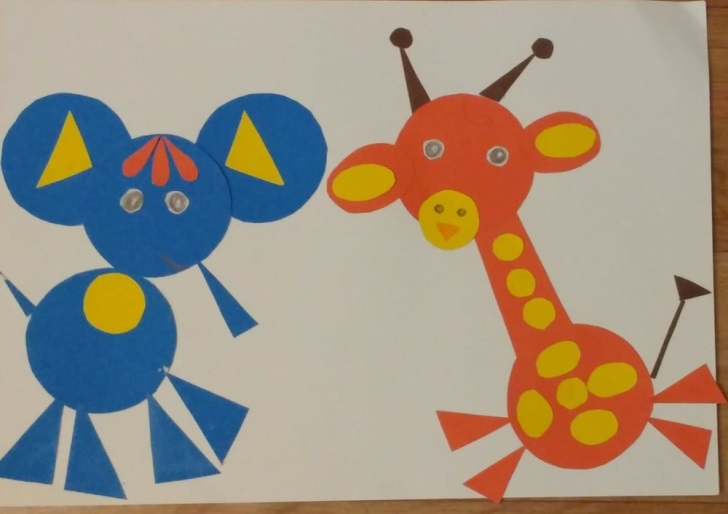 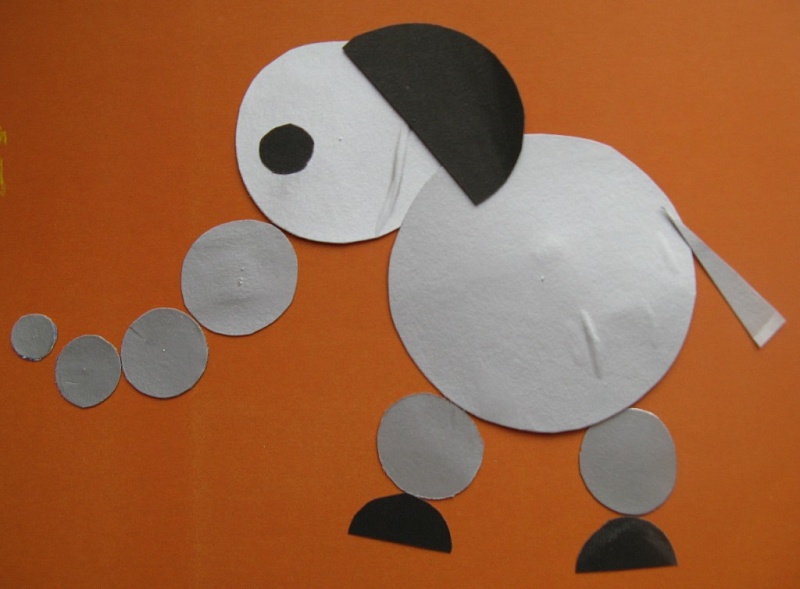 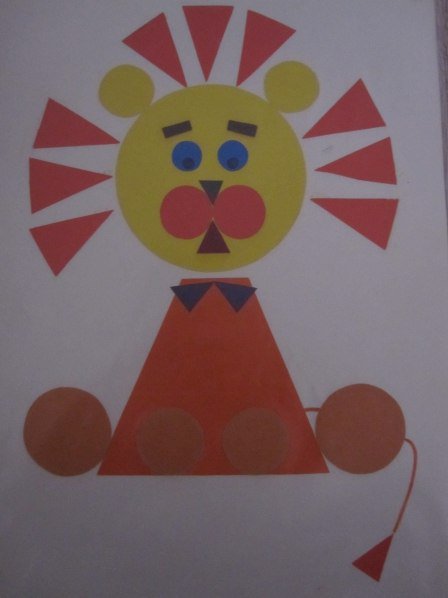 Во время аппликации повторите с детьми геометрические фигуры, их цвет и размер.Очень оригинальная аппликация льва из геометрических фигур, грива — это прямоугольники гофрированной бумаги, накрученные на карандаш.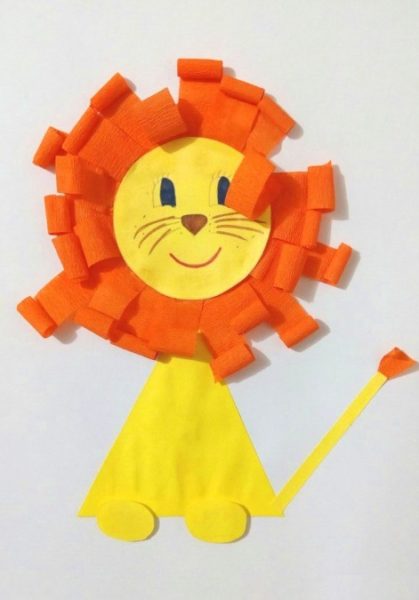 Вы можете предложить ребёнку готовый силуэт животного, например, зебры. Задача ребят — дополнить его ключевыми деталями, в данном случае полоски. Причём полоски ребята смогут нарезать самостоятельно. 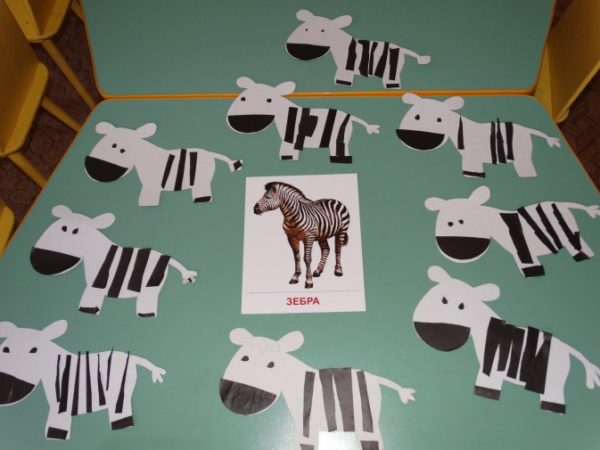 Желаем творческих успехов!